Р А С П О Р Я Ж Е Н И Еот  24 декабря 2020 г. № 1106ст. ГиагинскаяОб утверждении ведомственного стандарта внутреннего муниципального финансового контроля «О порядке направления копии представления и (или) предписания в адрес главного распорядителя бюджетных средств МО «Гиагинский район» в адрес органа исполнительной власти администрации МО «Гиагинский район», осуществляющего функции и полномочия учредителя» отдела по внутреннему муниципальному финансовому контролю администрации МО «Гиагинский район»В соответствии с пунктом 3 статьи 269.2 Бюджетного кодекса Российской Федерации,1. Утвердить прилагаемый ведомственный стандарт внутреннего муниципального финансового контроля «О порядке направления копии представления и (или) предписания в адрес главного распорядителя бюджетных средств МО «Гиагинский район» в адрес органа исполнительной власти администрации МО «Гиагинский район», осуществляющего функции и полномочия учредителя» отдела по внутреннему муниципальному финансовому контролю администрации МО «Гиагинский район» (далее – Ведомственный стандарт).2. Установить, что Ведомственный стандарт применяется в отношении проверок, ревизий и обследований, начатых после вступления в силу настоящего стандарта.3. Настоящее распоряжение вступает в силу с момента подписания.4. Контроль за исполнением настоящего распоряжения возложить на главного специалиста отдела по внутреннему муниципальному финансовому контролю администрации муниципального образования «Гиагинский район».Первый заместитель главы  МО «Гиагинский район»                                                       В.Ю. Хаджимов                                                                    Приложение                    Утвержден распоряжением                                                                  первого заместителя главы  МО «Гиагинский район»                                                                     от ____ декабря 2020 года № ______Ведомственный стандарт внутреннего муниципального финансового контроля «О порядке направления копии представления и (или) предписания в адрес главного распорядителя бюджетных средств МО «Гиагинский район» в адрес органа исполнительной власти администрации МО «Гиагинский район», осуществляющего функции и полномочия учредителя» отдела по внутреннему муниципальному финансовому контролю администрации МО «Гиагинский район»1. Ведомственный стандарт внутреннего муниципального финансового контроля «О порядке направления копии представления и (или) предписания в адрес главного распорядителя бюджетных средств МО «Гиагинский район» в адрес органа исполнительной власти администрации МО «Гиагинский район», осуществляющего функции и полномочия учредителя» отдела по внутреннему муниципальному финансовому контролю администрации МО «Гиагинский район» (далее – Ведомственный стандарт) разработан в соответствии с пунктом 10 федерального стандарта внутреннего государственного (муниципального) финансового контроля, утвержденного постановлением Правительства Российской Федерации от 23 июля 2020 года № 1095 «Об утверждении федерального стандарта внутреннего государственного (муниципального) финансового контроля «Реализация результатов проверок, ревизий и обследований» (далее – Федеральный стандарт).2. Отдел по внутреннему муниципальному финансовому контролю администрации МО «Гиагинский район» осуществляет реализацию контрольных мероприятий в соответствии с Федеральным стандартом с учетом положений настоящего Ведомственного стандарта.3. Одновременно с направлением объекту контроля представления и (или) предписания в сроки, установленные Федеральным стандартом, должностное лицо отдела по внутреннему муниципальному финансовому контролю администрации МО «Гиагинский район», ответственное за проведение контрольного мероприятия, направляет их копии:- в адрес главного распорядителя бюджетных средств МО «Гиагинский район»;- в адрес органа исполнительной власти администрации МО «Гиагинский район», осуществляющего функции и полномочия учредителя в случае, если объект контроля является бюджетным или казенным учреждением МО «Гиагинский район».Управляющая делами                                                                         Е.М. ВасиленкоРЕСПУБЛИКА АДЫГЕЯАдминистрация муниципального образования «Гиагинский район»АДЫГЭ РЕСПУБЛИКЭМКIЭМуниципальнэ образованиеу«Джэджэ районым»  иадминистрацие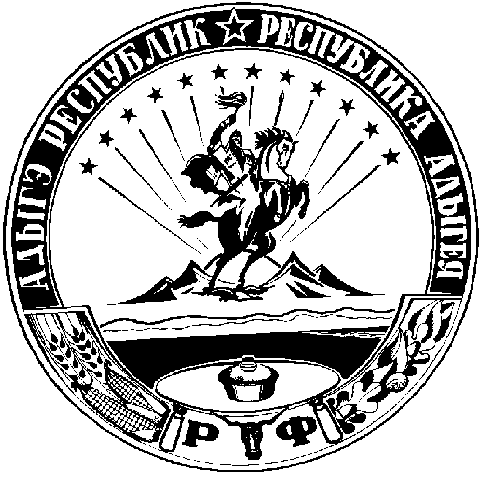 